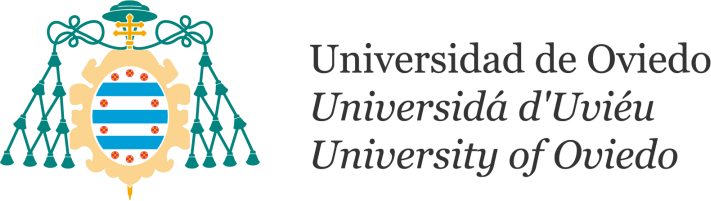 D/Dª .................................................................................................... con D.N.I. ......................... matriculado en Estudio de .................................................................. con teléfono nº.................... con móvil nº ......................... 	Correo electr. .................................................................................... y domiciliado en la calle ................................................................... 	nº ...... piso ..... letra ...... 	de la ciudad ........................................................... 	C.P. .............. 	provincia de ............................ EXPONE que: ................................................................................................................................................................................................................................................................................................................................................................................................................................................................................................................................................................................................................................................................................................................................................................................................................................................................................................................................................................................................................................................................................................................................................................................................................................................................SOLICITA que, previos los trámites reglamentarios, considere......................................................... ........................................................................................................................................................... ........................................................................................................................................................... ........................................................................................................................................................... ........................................................................................................................................................... En ..................................., ................. de ........................... de ........... Firma SR. VICERRECTOR DE INTERNACIONALIZACIÓN Presentar en: Registro General de la Universidad de Oviedo, Plaza de Riego, 4. 33003-Oviedo, o en los Registros Auxiliares de: Administración del Edificio Científico Tecnológico del Campus de Mieres, C/ Gonzalo Gutiérrez de Quirós, s/n. 33600-Mieres Aulario Sur del Campus de Viesques de Gijón. Sección de Asuntos Generales, planta baja. 33203-Gijón Aulario de CC. Jurídico-Sociales, Campus Cristo A. C/ Catedrático Valentín Andrés Álvarez, s/n. 33006-Oviedo Edificio de Servicios Universitarios de Avilés – C/ Ferrería, 7-9. 33402-Avilés Administración del Campus del Milán. C/ Amparo Pedregal s/n. 33011-Oviedo NOTA: Se recomienda adjuntar una fotocopia de la solicitud para sellar por el Registro a efectos de justificante para el interesado 